Advanced Reading Strategies for College Success Course: 28 Strategies that Make a DifferenceA course to teach you essential and scholarly reading strategies, to apply them with metacognitive awareness, and to use flexible reading rates with your academic reading. It has been offered as a traditional course and as a flipped course.Target audience:  college upperclassmen, graduate students, and diligent underclassmen.Description: As now constituted, this two-credit hour course teaches 28 strategies: 50 minutes twice a week.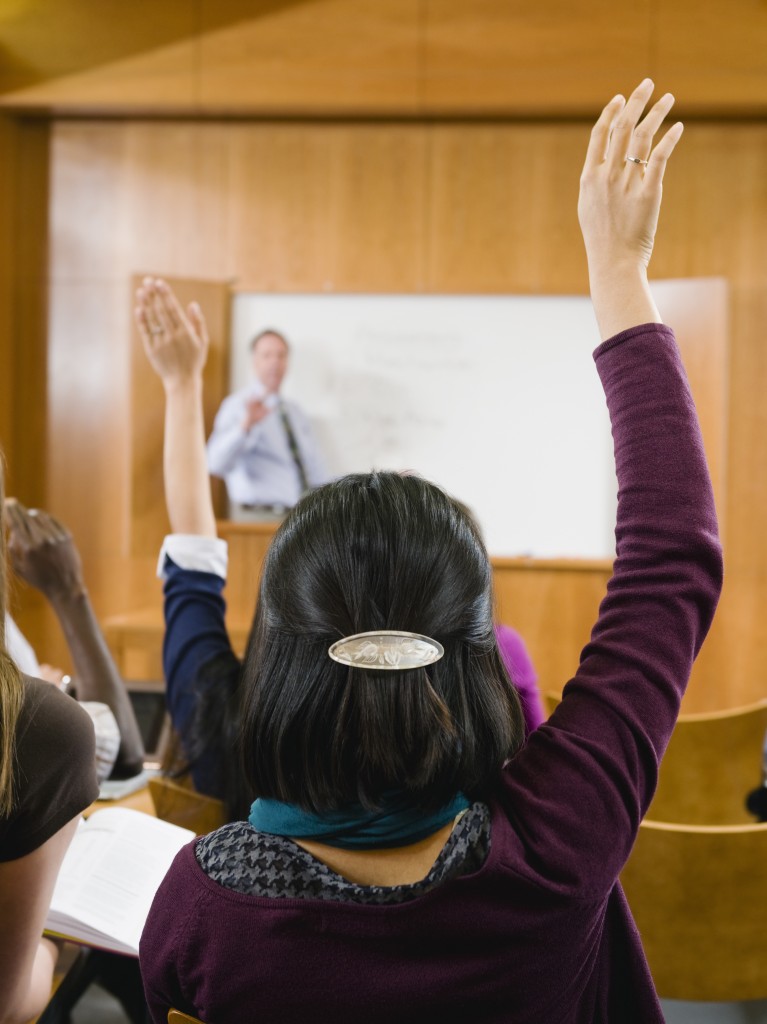 Flipped Model: Before class you read about the strategy in handbook, watch a demonstration of it, and practice it on your own text.  During class you debrief out-of-class learning experiences, are coached while practicing strategies on texts for your other classes, debrief the practice session, and have occasional speeding up labs and strategy-integration days.  After class you practice on your own texts.The Traditional Model: Same as the Flipped Model except you only read about the strategy before class, and during class, you do the same plus review the strategy more and watch a short demonstration.  After class you watch the full video demonstration and practice on your own texts. This has been offered as an 80-minute class twice a week with a built-in speeding-up lab, held the last 20 minutes of class.In both versions, you learn ten principles for speeding up your academic reading.  You also learn and practice 10 types of speeding-up drills using a pacing device: the Increase App or ReadMateTM.  The purpose is less about becoming a speed reader and more about helping you complete your challenging academic texts with good understanding and in a timely way.Growing out of our research with expert readers and college readers, we have developed, taught, and refined the course Advanced Reading Strategies for College Success.  Both course formats (traditional and flipped) are hands-on workshops where you learn and practice strategies to process texts to make sense, remember, speed up when appropriate, and think critically and creatively.Each course format addresses five essential questions:1. What effective strategies can I use before, during, and after reading to actively construct meaning and remember important information?
2. How can I speed up my reading while being sure I understand the important points?
3. How do I adapt the reading strategies to the wide variety of texts I have to read and under what conditions, why, and how could I integrate and adapt each strategy?
4. What can I do to avoid undue stress about my reading assignments and instead fully engage in the reading experience with skill and confidence?
5. What can I do to become a more scholarly, critical, and creative reader of academic texts?In this course offered since 2007 we have witnessed significant student progress in comprehension, reading rate, reading attitude, and metacognitive awareness.  Click here for research results.Materials for this course include the Learn More & Read Faster Handbook and a pacing device.The handbook Learn More & Read Faster,  4th© 2021, 358 pages. Order here.A pacing device to increase your reading rate. Choose ONE of these:The Increase App: available for your smart phone at https://increaseapp.com. For questions, e-mail: support@increaseapp.com; cost: $9.99.            ORThe ReadMate: a handheld device about the size of a small cassette player is no longer being produced, but you might be able to find a used one on the internet, eBay, etc. See a photo of ReadMate here.